Standing Order Mandate 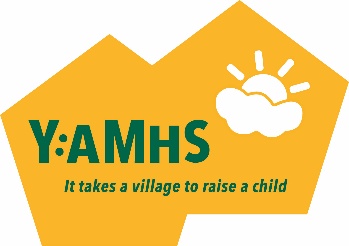 Please complete and return this form to :Y:AMHS, 27 Barber Close, Maidenbower, Crawley, West Sussex. RH10 7LU Email: info@yamhs.co.uk With this standing order I wish to make a regular donation to Y:AMHS YOUR BANK DETAILS To: The Manager - Bank Name _____________________________________________________Bank Address ___________________________________________________________________________________________________________________Post Code ________________________Please debit my account in the name of _____________________________________________Bank Sort Code  _ _  / _ _  / _ _    Account Number ____________________________________Amount of payment: (Please circle)   £5      £10      £20         Other £_____________________Date of First Payment   _ _ / _ _ / _ _   and on the same day of each subsequent month.Signed _________________________________________________         Date ________________Print full name ____________________________________________________________________Please fill in the next section if you are a UK Taxpayer                                    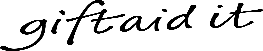 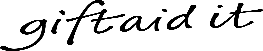 GIFT AID DECLARATION Boost your donation by 25p for every £1 you donate; Gift Aid is reclaimed by the charity from the tax you pay for the current tax year. Your address is needed to identify you as a current UK taxpayer. In order to Gift Aid your donation you must tick the box below. I want to Gift Aid my donation of £______________ and any donations I make in the future or have made in the past 4 years to Y: AMHS        Declaration: I am a UK taxpayer and understand that if I pay less Income Tax and/or Capital Gains Tax than the amount of Gift Aid claimed on all my donations in that tax year it is my responsibility to pay any difference. My details: Title __________Full name ___________________________________________________Address _________________________________________________________________________________________________________ Post Code _________________________Signature _________________________________________ Date ___________________For bank use only: Please credit Bank: Santander, Burgess Hill Branch, Church Road, Burgess Hill Account name: Youth Action for Mental Health Support (Y:AMHS)Sort Code: 09/01/29 Account Number: 59806725